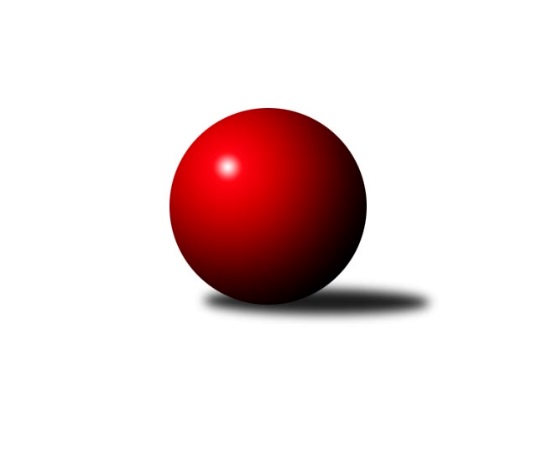 Č.7Ročník 2018/2019	1.11.2018Nejlepšího výkonu v tomto kole: 1725 dosáhlo družstvo: TJ Třebíč DKrajská soutěž Vysočiny B 2018/2019Výsledky 7. kolaSouhrnný přehled výsledků:TJ BOPO Třebíč C	- TJ Start Jihlava C	3:3	1365:1377	5.0:3.0	29.10.TJ Třebíč D	- KK SCI Jihlava 	5:1	1725:1704	5.0:3.0	31.10.TJ Spartak Velké Meziříčí A	- TJ Nové Město na Moravě C	4:2	1613:1608	5.0:3.0	1.11.Tabulka družstev:	1.	KK SCI Jihlava	6	5	0	1	29.0 : 7.0 	33.0 : 15.0 	 1696	10	2.	TJ Třebíč D	6	5	0	1	26.0 : 10.0 	30.0 : 18.0 	 1593	10	3.	TJ Spartak Velké Meziříčí A	6	4	0	2	22.0 : 14.0 	27.5 : 20.5 	 1636	8	4.	TJ Start Jihlava C	6	3	1	2	18.0 : 18.0 	19.0 : 29.0 	 1501	7	5.	TJ BOPO Třebíč C	6	1	1	4	10.0 : 26.0 	20.5 : 27.5 	 1503	3	6.	TJ Nové Město na Moravě C	6	1	0	5	12.0 : 24.0 	21.0 : 27.0 	 1542	2	7.	TJ Spartak Velké Meziříčí B	6	1	0	5	9.0 : 27.0 	17.0 : 31.0 	 1532	2Podrobné výsledky kola:	 TJ BOPO Třebíč C	1365	3:3	1377	TJ Start Jihlava C	Gabriela Malá	 	 190 	 186 		376 	 2:0 	 348 	 	168 	 180		Antonín Kestler	Anna Sedláková	 	 138 	 155 		293 	 0:2 	 346 	 	170 	 176		Nikola Vestfálová	Zdeňka Kolářová	 	 169 	 161 		330 	 2:0 	 326 	 	166 	 160		Marta Tkáčová	Martin Kantor	 	 177 	 189 		366 	 1:1 	 357 	 	187 	 170		Jiří Cháb st.rozhodčí: vedoucí družstvaNejlepší výkon utkání: 376 - Gabriela Malá	 TJ Třebíč D	1725	5:1	1704	KK SCI Jihlava 	Zdeněk Toman	 	 214 	 220 		434 	 2:0 	 421 	 	208 	 213		Miroslav Matějka	Petr Picmaus	 	 230 	 190 		420 	 0:2 	 432 	 	240 	 192		Jiří Chalupa	Libor Nováček	 	 223 	 218 		441 	 1:1 	 430 	 	191 	 239		Svatopluk Birnbaum	Martin Michal	 	 205 	 225 		430 	 2:0 	 421 	 	201 	 220		Robert Birnbaumrozhodčí: vedouci druzstevNejlepší výkon utkání: 441 - Libor Nováček	 TJ Spartak Velké Meziříčí A	1613	4:2	1608	TJ Nové Město na Moravě C	Bohumil Lavický	 	 217 	 215 		432 	 2:0 	 408 	 	196 	 212		Libuše Kuběnová	František Korydek	 	 194 	 180 		374 	 1:1 	 387 	 	215 	 172		Radek Horký	Jiří Starý	 	 214 	 210 		424 	 2:0 	 392 	 	196 	 196		Miluše Svobodová	Jan Mička	 	 196 	 187 		383 	 0:2 	 421 	 	202 	 219		Katka Moravcovározhodčí: Starý JiříNejlepší výkon utkání: 432 - Bohumil LavickýPořadí jednotlivců:	jméno hráče	družstvo	celkem	plné	dorážka	chyby	poměr kuž.	Maximum	1.	Svatopluk Birnbaum 	KK SCI Jihlava 	437.22	296.3	140.9	4.9	3/3	(447)	2.	Jiří Chalupa 	KK SCI Jihlava 	436.33	300.3	136.0	5.7	3/3	(445)	3.	Jiří Starý 	TJ Spartak Velké Meziříčí A	421.20	298.0	123.2	6.7	2/2	(434)	4.	Libor Nováček 	TJ Třebíč D	420.25	294.3	126.0	5.8	3/3	(445)	5.	Bohumil Lavický 	TJ Spartak Velké Meziříčí A	418.30	292.6	125.7	5.5	2/2	(450)	6.	Miroslav Matějka 	KK SCI Jihlava 	417.50	289.7	127.8	9.2	3/3	(440)	7.	Robert Birnbaum 	KK SCI Jihlava 	415.83	293.7	122.1	8.2	3/3	(442)	8.	Josef Lavický 	TJ Spartak Velké Meziříčí B	409.50	274.0	135.5	9.3	2/3	(418)	9.	Vladimír Dočekal 	KK SCI Jihlava 	408.50	278.0	130.5	7.5	2/3	(419)	10.	Martin Michal 	TJ Třebíč D	407.83	285.2	122.7	7.0	3/3	(433)	11.	Katka Moravcová 	TJ Nové Město na Moravě C	404.67	290.3	114.3	11.3	3/3	(424)	12.	Libuše Kuběnová 	TJ Nové Město na Moravě C	402.50	285.0	117.5	8.2	3/3	(423)	13.	Zdeněk Kováč 	TJ Spartak Velké Meziříčí A	401.13	287.6	113.5	11.1	2/2	(452)	14.	Jaroslav Mátl 	TJ Spartak Velké Meziříčí B	400.00	283.2	116.8	9.2	3/3	(452)	15.	František Korydek 	TJ Spartak Velké Meziříčí A	394.88	285.8	109.1	8.3	2/2	(412)	16.	Petr Picmaus 	TJ Třebíč D	394.17	279.0	115.2	8.8	3/3	(429)	17.	Martin Kantor 	TJ BOPO Třebíč C	393.00	270.0	123.0	9.0	2/3	(420)	18.	Zdeňka Kolářová 	TJ BOPO Třebíč C	390.83	284.8	106.0	14.6	3/3	(410)	19.	Jiří Cháb  st.	TJ Start Jihlava C	388.61	287.4	101.2	11.3	3/3	(419)	20.	Tomáš Brátka 	TJ Třebíč D	388.33	285.8	102.5	12.8	2/3	(436)	21.	Dušan Kamenský 	TJ Spartak Velké Meziříčí B	387.33	280.9	106.4	12.2	3/3	(422)	22.	Radek Horký 	TJ Nové Město na Moravě C	384.00	274.8	109.3	11.0	2/3	(403)	23.	Antonín Kestler 	TJ Start Jihlava C	381.11	280.2	100.9	12.2	3/3	(413)	24.	Rudolf Krejska 	TJ Spartak Velké Meziříčí B	379.38	270.5	108.9	12.9	2/3	(424)	25.	Miluše Svobodová 	TJ Nové Město na Moravě C	378.50	268.0	110.5	12.5	2/3	(392)	26.	Dominika Štarková 	TJ BOPO Třebíč C	378.50	272.8	105.7	11.2	2/3	(388)	27.	Jiří Frantík 	TJ BOPO Třebíč C	376.56	266.2	110.3	12.9	3/3	(379)	28.	Petra Svobodová 	TJ Nové Město na Moravě C	372.75	276.5	96.3	13.8	2/3	(401)	29.	Marta Tkáčová 	TJ Start Jihlava C	369.44	266.7	102.7	14.1	3/3	(413)	30.	František Lavický 	TJ Spartak Velké Meziříčí B	357.00	265.0	92.0	17.1	3/3	(387)	31.	Jozef Lovíšek 	TJ Nové Město na Moravě C	356.50	259.8	96.7	14.3	3/3	(393)	32.	Anna Sedláková 	TJ BOPO Třebíč C	355.13	257.0	98.1	18.5	2/3	(375)	33.	Jiří Pavlas 	TJ Třebíč D	354.00	274.5	79.5	15.5	2/3	(367)	34.	Nikola Vestfálová 	TJ Start Jihlava C	352.00	250.0	102.0	14.0	2/3	(358)	35.	Gabriela Malá 	TJ BOPO Třebíč C	348.00	243.0	105.0	13.0	2/3	(376)		Zdeněk Toman 	TJ Třebíč D	437.25	300.3	137.0	5.5	1/3	(445)		Jan Mička 	TJ Spartak Velké Meziříčí A	400.50	278.0	122.5	7.0	1/2	(418)		Hana Dinnebierová 	TJ Start Jihlava C	375.00	263.0	112.0	7.0	1/3	(375)		Sebastián Zavřel 	TJ Start Jihlava C	374.00	265.3	108.7	10.3	1/3	(387)Sportovně technické informace:Starty náhradníků:registrační číslo	jméno a příjmení 	datum startu 	družstvo	číslo startu
Hráči dopsaní na soupisku:registrační číslo	jméno a příjmení 	datum startu 	družstvo	Program dalšího kola:8. kolo7.11.2018	st	17:00	TJ Nové Město na Moravě C - TJ Start Jihlava C	7.11.2018	st	19:30	KK SCI Jihlava  - TJ Spartak Velké Meziříčí A	7.11.2018	st	20:00	TJ Spartak Velké Meziříčí B - TJ BOPO Třebíč C				-- volný los -- - TJ Třebíč D	Nejlepší šestka kola - absolutněNejlepší šestka kola - absolutněNejlepší šestka kola - absolutněNejlepší šestka kola - absolutněNejlepší šestka kola - dle průměru kuželenNejlepší šestka kola - dle průměru kuželenNejlepší šestka kola - dle průměru kuželenNejlepší šestka kola - dle průměru kuželenNejlepší šestka kola - dle průměru kuželenPočetJménoNázev týmuVýkonPočetJménoNázev týmuPrůměr (%)Výkon4xLibor NováčekTřebíč D4414xLibor NováčekTřebíč D107.544414xZdeněk TomanTřebíč D4344xZdeněk TomanTřebíč D105.834344xJiří ChalupaKK SCI Jihlava 4325xJiří ChalupaKK SCI Jihlava 105.354324xBohumil LavickýVel. Meziříčí A4325xBohumil LavickýVel. Meziříčí A105.354324xSvatopluk BirnbaumKK SCI Jihlava 4304xSvatopluk BirnbaumKK SCI Jihlava 104.864302xMartin MichalTřebíč D4302xMartin MichalTřebíč D104.86430